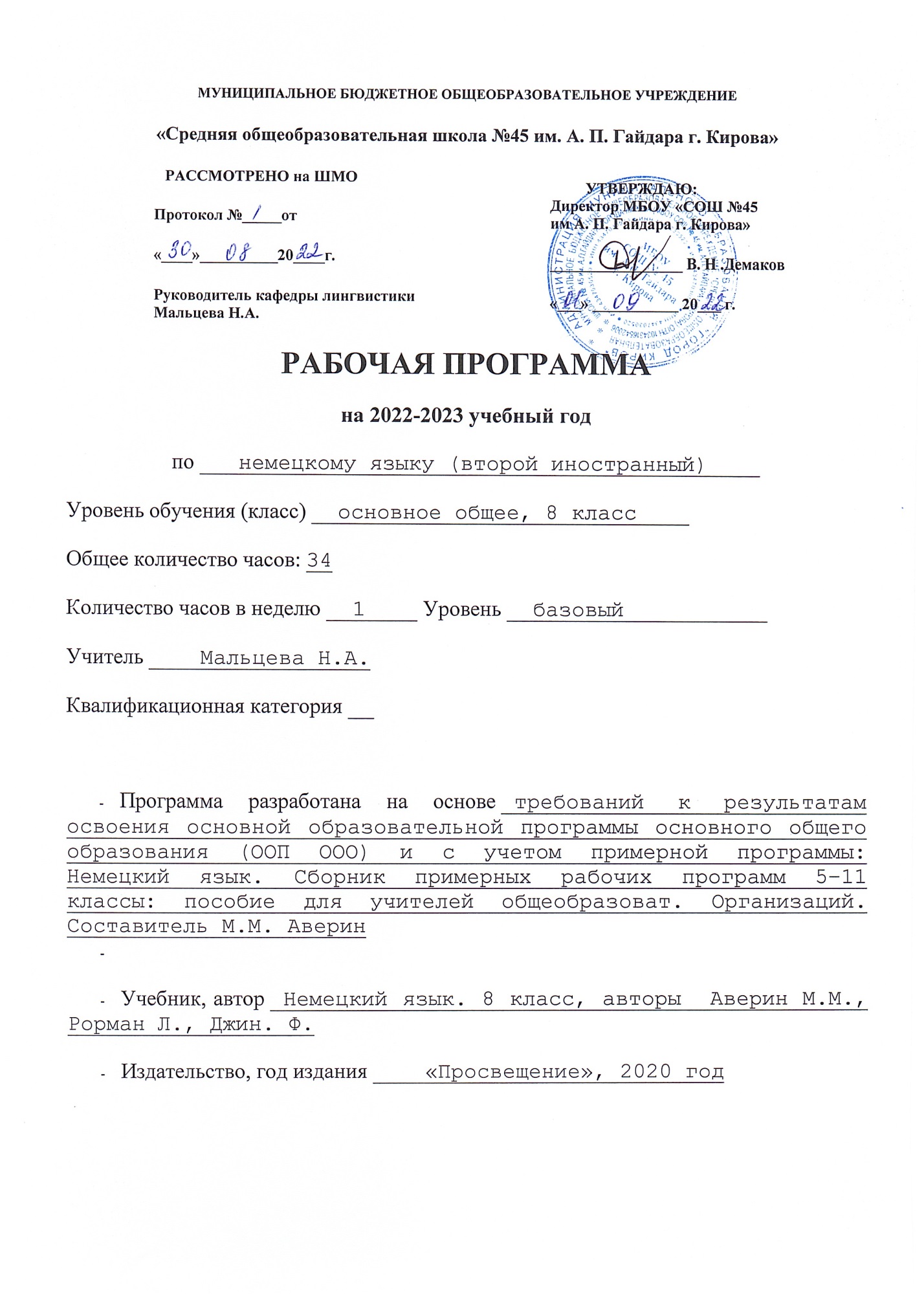 Пояснительная запискаТематическое планирование по второму иностранному (немецкому) языку1. Сведения о программе (примерной или авторской), на основании которой разработана рабочая программа, с указанием наименования, если есть – авторов и места, года изданияРабочая программа по предмету «Второй иностранный язык (немецкий)», предметная область «Иностранные языки», составлена в соответствии с Федеральным государственным образовательным стандартом основного общего образования, на основе требований к результатам освоения основной образовательной программы основного общего образования и с учетом примерной программы по иностранному языку для 5–9 классов.Рабочая программа ориентирована на использование УМК «Немецкий язык. Второй иностранный язык. 8 класс» серии «Горизонты» (авторы: М.М. Аверин,
Ф. Джин, Л. Рорман, М. Збранкова) издательского центра «Просвещение»).3. Информация о количестве учебных часов, на которое рассчитана рабочая программа (в соответствии с учебным планом, годовым календарным учебным графиком), в том числе о количестве обязательных часов для проведения контрольных работРабочая программа рассчитана на 34 учебные недели, __34 часа в годИх них контрольных работ___3__ часов4. Информация об используемых технологиях обучения, формах уроков и т. п., а также о возможной внеурочной деятельности по предметуТехнологии  обучения:  обучение  развитию  критического  мышления, игровое  обучение,  дифференцированное  обучение,  развивающее обучение, модульное обучение, концентрированное обучениеФормы уроков: лекция, практикум, беседа, дискуссия, сюжетно-ролевая игра, урок-презентация творческих работ5. Планируемый результат на конец учебного года(в соответствии с требованиями, установленными федеральными государственными образовательными стандартами, образовательной программой образовательного учреждения).Личностные результаты изучения такого предмета как немецкий язык предполагают:Формирование дружелюбного и толерантного отношения к проявлениям иной культуры, уважение к личности, ценностям семьи;Формирование выраженной личностной позиции в восприятии мира, в развитии национального самосознания на основе знакомства с жизнью своих сверстников в других странах, с образцами литературы разных жанров, доступными для подростков с учетом достигнутого ими уровня иноязычной подготовки;Приобретение таких качеств, как воля, целеустремленность, креативность, трудолюбие, дисциплинированность;Совершенствование коммуникативной и общей речевой культуры, совершенствование приобретенных иноязычных коммуникативных умений в говорении, аудировании, чтении, письменной речи и языковых навыков;Существенное расширение лексического запаса и лингвистического кругозора;Достижение уровня иноязычной коммуникативной компетенции (речевой, социокультурной, компенсаторной и учебно-познавательной), позволяющего учащимся общаться как с носителями немецкого языка, так и с представителями других стран, использующих немецкий язык как средство межличностного и межкультурного общения в устной и письменной форме;Самосовершенствование в образовательной области «Иностранный язык»;Осознание возможностей самореализации и самоадаптации средствами иностранного языка;Более глубокое осознание культуры своего народа и готовность к ознакомлению с ней представителей других стран;Осознание себя гражданином своей страны и мира;Готовность отстаивать национальные и общечеловеческие (гуманистические, демократические) ценности, свою гражданскую позицию.Метапредметными результатами изучения курса «Немецкий язык» является формирование универсальных учебных действий (УУД).Регулятивные универсальные учебные действия обеспечивают обучающимся организацию своей учебной деятельности.  К ним относятся:• самостоятельно ставить цели, планировать пути их достижения, умение выбирать наиболее эффективные способы решения учебных и познавательных задач;• соотносить свои действия с планируемым результатом, осуществлять контроль своей деятельности в процессе достижения результата, корректировать свои действия в соответствии с изменившейся ситуацией;• прогнозирование — предвосхищение результата и уровня усвоения знаний,• контроль в форме сравнения способа действия и его результата с заданным эталоном• коррекция — внесение необходимых дополнений и коррективов в план и способ действия в случае расхождения эталона, реального действия и его результата с учётом оценки этого результата самим обучающимся, учителем, товарищами;• оценка — оценивать правильность выполнения учебной задачи, соответственные возможности ее решения;• владеть основами самоконтроля, самооценки, принятие решений и осуществления осознанного выбора в учебной и познавательной деятельности.Предметные результаты:а) В коммуникативной сфере:Коммуникативная компетенция учащихся (т.е. владение немецким языком как средством общения), включающая речевую компетенцию в следующих видах речевой деятельности:говорении:Умение начинать, вести/поддерживать и заканчивать различные виды диалогов в стандартных ситуациях общения, соблюдая нормы речевого этикета, при необходимости переспрашивая или уточняя;Умение расспрашивать собеседника и отвечать на его вопросы, высказывая свое мнение, просьбу, отвечать на предложение собеседника согласием/отказом, опираясь на изученную тематику и усвоенный лексико-грамматический материал;Участие в полилоге, свободной беседе, обсуждении;Рассказ о себе, своей семье, друзьях, своих интересах и планах о будущем;Сообщение кратких сведений о своем городе/селе, о своей стране и странах изучаемого языка;Описание событий/явлений, умение передавать основное содержание, основного содержания прочитанного и услышанного,, выражать свое отношение к прочитанному/услышанному, давать краткую характеристику персонажейаудировании:Восприятие на слух и понимание речи учителя, одноклассников;Восприятие на слух и понимание основного содержания кратких, несложных аутентичных прагматических аудио- и видеотекстов (прогноз погоды, объявления на вокзале/аэропорту и др.), умение выделять для себя значимую информацию и при необходимости письменно фиксировать ее;Восприятие на слух и понимание основного содержания несложныхаутентичныхаудио- и видеотекстов, относящихся к разным коммуникативным типам речи (описание/сообщение/рассказ), умение определять тему текста, выделять главные факты в тексте, опуская второстепенныечтении:Чтение аутентичных текстов разных жанров и стилей, преимущественно с пониманием основного содержания;Чтение несложных аутентичных текстов разных жанров с полным пониманием и с использованием различных приемов смысловой переработки текста (языковой догадки, анализа, выборочного перевода), умение оценивать полученную информацию, выражать свое мнение;Чтение текста с выборочным пониманием нужной или интересующей информации;письменной речи:Заполнение анкет и формуляров,Написание поздравлений, личных писем с опорой на образец: умение расспрашивать адресата о его жизни и делах, сообщать то же самое о себе, выражать благодарность, просьбу, соблюдая формулы речевого этикета, принятые в немецкоязычных странах;Составление плана, тезисов устного или письменного сообщения; краткое изложение проектной деятельностиВ языковой компетенции – владение языковыми средствами и действиями с ними:Применение правил написания немецких слов, различение на слух всех звуков немецкого языка, соблюдение правильного ударения, соблюдение особенностей предложений различных коммуникативных типов (утвердительных, вопросительных, отрицательных, повелительных)Знание основных способов словообразованияПонимание явления многозначности слов немецкого языкаРаспознавание и употребление в речи основных морфологических и синтаксических конструкций немецкого языкаЗнание признаков изученных грамматических явленийЗнание основных различий систем немецкого и русского/родного языков.В социокультурной компетенции:Знание особенностей речевого и неречевого поведения в своей стране и в немецкоязычных странахУпотребление в устной и письменной речи основных норм речевого этикета, принятых в немецкоязычных странахЗнание распространенных образцов фольклора немецкоязычных странЗнакомство с образцами художественной и научно-технической литературыПредставление об особенностях образа жизни, быта и культуры немецкоязычных странПредставление о сходстве и различиях в традициях своей страны и немецкоязычных странв компенсаторной компетенции:Умение выходить из трудного положения в условиях дефицита языковых средств за счет использования догадки, игнорирования языковых трудностей, переспроса, жестов, мимикиб) В познавательной сфере:-   умение сравнивать языковые явления родного и немецкого языков- владение приемами работы с текстом: пользоваться определенной стратегией чтения/аудирования в зависимости от коммуникативной задачи (читать/слушать текст с разной глубиной понимания-   умение действовать по образцу/аналогии, выполняя определенные задания-   умение выполнять индивидуальную и совместную проектную работу-   умение пользоваться различным справочным материалом-   владение способами дальнейшего самостоятельного изучения немецкого языка.с) В ценностно-мотивационной сфере:-   представление  о языке как основе культуры мышления, средств выражения мыслей, чувств, эмоций-   представление о целостном полиязычном, поликультурном мире, осознание места и роли родного, немецкого и других иностранных языков в этом мире как средства общения, познания, самореализации и социальной адаптациид)  В эстетической сфере:-   владение элементарными средствами выражения чувств и эмоций на немецком языке-   стремление к знакомству с образцами художественного творчества на немецком языке и средствами немецкого языка-   развитие чувства прекрасного при знакомстве с образцами живописи, музыки, литературы  немецкоязычных стран.е)  В трудовой сфере:-   умение планировать свой учебный труди)  В физической сфере:-   стремление вести здоровый образ жизни.Номера уроковпо порядкуНомера уроковпо порядку№ урокав разделе, темеТема урокаФитнес и спорт 5 часовФитнес и спорт 5 часовФитнес и спорт 5 часовФитнес и спорт 5 часов111Важен ли спорт? Введение ЛЕ. Совершенствование навыков говорения222Спортсмены из Германии, Австрии, Швейцарии. Работа с текстами333Модальные глаголы в настоящем и прошедшем времени444Неудавшаяся встреча. Упрек. Извинение. Учимся извиняться и переспрашивать555Обобщение и систематизация материала по теме «Фитнес и спорт». Контроль навыков чтения и говорения по теме «Фитнес и спорт»Школьный обмен 5 часовШкольный обмен 5 часовШкольный обмен 5 часовШкольный обмен 5 часов611Школьный обмен. Введение ЛЕ. Совершенствование навыков аудирования722Линда едет за границу. Заполнение анкеты. Формирование культуры письма. 833Линда в Шанхае. Квартира. Употребление предлогов. 944Правила оформления личного письма. Вопросительное предложение1055Обобщение и систематизация материала по теме «Школьный обмен». Контроль навыков письма и аудирования по теме «Школьный обмен» Наши праздники 5 часовНаши праздники 5 часовНаши праздники 5 часовНаши праздники 5 часов1111Знакомство с немецкими праздниками. Введение ЛЕ. Совершенствование навыков говорения. 1222Особенности праздников в Германии, Австрии и Швейцарии. Работа с текстами и изображениями1333Написание электронного письма о празднике1444Подготовка проекта «Немецкие праздники». Работа с Интернет-ресурсами. Поиск информации. 1555Защита проектов. Контроль навыков говорения и чтения по теме «Праздники»Берлин 5 часовБерлин 5 часовБерлин 5 часовБерлин 5 часов1611Достопримечательности Берлина. Введение ЛЕ. 1722Песни о Берлине. Совершенствование навыков аудирования. 1833Падежи. Тренировка навыков употребления1944Транспорт в Берлине. Покупка билета2055Обобщение и систематизация материала по теме «Берлин». Контроль навыков письма и аудирования. Мы и окружающая среда 5 часовМы и окружающая среда 5 часовМы и окружающая среда 5 часовМы и окружающая среда 5 часов2111Места и погода. Введение ЛЕ. Совершенствование навыков чтения.2222Преимущества и недостатки проживания в разных местах2333Придаточные предложения. 2444Образование существительных от глаголов2555Обобщение и систематизация материала по теме «Мы и окружающий мир». Работа над проектом.Путешествие по Рейну 5 часовПутешествие по Рейну 5 часовПутешествие по Рейну 5 часовПутешествие по Рейну 5 часов2611Города на Рейне. Работа с текстами в группах. Совершенствование навыков поискового чтения2722Описание места проживания. 2833Планируем путешествие. Развитие диалогической речи в ситуации «Интервью»2944Обобщение и систематизация лексико-грамматического материала по теме «Путешествие по Рейну». 3055Моё путешествие по Рейну. Контроль навыков аудирования и говорения. Прощальная вечеринка 4 часаПрощальная вечеринка 4 часаПрощальная вечеринка 4 часаПрощальная вечеринка 4 часа3111Переезд за границу. За и против3222Прощальный подарки. Что мы хотим тебе подарить?3333Что нам нужно для вечеринки? Контроль навыков письма и чтения.3444Прощание. Обобщение и систематизация пройденного материала. 